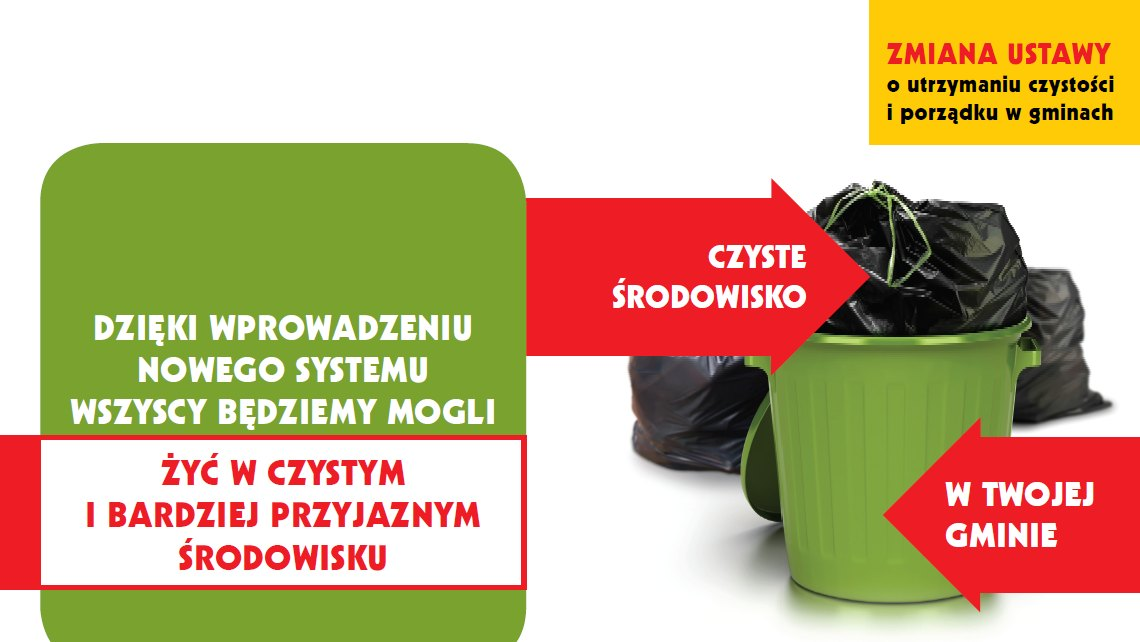 INFORMACJA DLA MIESZKAŃCÓW GMINY DZIERZĄŻNIA                              w sprawie nowego systemu gospodarowania odpadami komunalnymi, który zacznie obowiązywać od dnia 1 lipca 2013r.Ustawa z dnia 13 września 1996r. o utrzymaniu czystości i porządku  w gminach (tekst jednolity Dz. U. z 2012r., poz. 391) zmienia dotychczasową politykę gospodarowania odpadami                 w kraju, przenosząc odpowiedzialność w tym przedmiocie na jednostki samorządu terytorialnego. Od 1 lipca 2013r. to Gmina będzie odpowiedzialna za zorganizowanie odbioru                         i zagospodarowanie odpadów komunalnych wytwarzanych w Państwa gospodarstwach domowych.  Mieszkańcy z kolei będą zobligowani do uiszczania stosownych opłat, które           w pełni powinny pokryć  koszty odbioru i zagospodarowania odpadów.                                  Rada Gminy w Dzierzążni ustaliła miesięczną stawkę opłaty za gospodarowanie odpadami komunalnymi od właścicieli nieruchomości, na której zamieszkują mieszkańcy w wysokości:10 zł od odpadów komunalnych niesegregowanych (zmieszanych)8 zł od odpadów zebranych w sposób selektywnyWójt Gminy Dzierzążnia w drodze przetargu nieograniczonego wyłonił firmę  Przedsiębiorstwo Gospodarki Komunalnej Sp. z. o. o. 09-100 Płońsk,  ul. Mickiewicza 4 w celu odbierania               i zagospodarowania odpadów komunalnych z terenu Gminy.Odbieranie odpadów komunalnych z nieruchomości odbywać się będzie, na których zamieszkują mieszkańcy na stałe w zabudowie zagrodowej rolniczej, jednorodzinnej lub wielolokalowej z podziałem na:odbieranie odpadów komunalnych niesegregowanych (zmieszanych), odbieranie odpadów segregowanych.Przedsiębiorstwo wyposaży nieruchomość w pojemniki na odpady niesegregowane (zamieszane) oraz dostarczy worki do selektywnej zbiórki;Odbiór odpadów segregowanych (selektywnych) odbywać się będzie poprzez selekcję w worki:żółty – na odpady z tworzyw sztucznych, metali, opakowań wielomateriałowych, papieru i tektury,zielony –  na odpady ze szkła.Pojemniki i worki z odpadami powinny zostać wystawione do godziny 700 w dniu wyznaczonym w harmonogramie do drogi publicznej, wtedy, gdy odległość posesji od tej drogi jest mniejsza bądź równa . Jeśli odległość od drogi publicznej jest większa niż  odpady zostaną odebrane sprzed posesji.Odbiór odpadów będzie odbywać się zgodnie z harmonogramem ustalonym przez przedsiębiorcę i zaakceptowanym przez Gminę.Przedsiębiorstwo Gospodarki Komunalnej Sp. z. o. o. w Płońsku ul. Mickiewicza 4 będzie prowadzić Mobilny Punkt Selektywnego Zbierania Odpadów Komunalnych (MPSZOK),                w którym będą zbierane następujące rodzaje odpadów:meble i inne odpady wielkogabarytowe,zużyty sprzęt elektryczny i elektroniczny,zużyte opony,zużyte baterie i akumulatory,odpady budowlane i rozbiórkowe,przeterminowane leki,resztki farb, lakierów, klejów, żywic, środków do konserwacji  i ochrony drewna oraz opakowania po nich,rozpuszczalniki, środki czyszczące, substancje do wywabiania plam  i opakowania po nich,zbiorniki po aerozolach, pozostałości po domowych środkach dezynfekcji                  i dezynsekcji oraz   opakowań po nich,lampy fluorescencyjne i inne odpady zawierające rtęć, w tym świetlówki, termometry, przełączniki,baterie i akumulatory,zużyte kartridże i tonery,przepracowane oleje. Wyżej wymienione odpady należy dostarczyć na własny koszt do najbliższego Mobilnego Punku Odbioru Odpadów (MPSZOK).Lokalizacja punktów zbiórki (postoju MPSZOK): Dzierzążnia, działka nr 7 (po byłej weterynarii),Remiza Nowe SarnowoRemiza Starczewo,Nowe Kucice, działka nr  169/15 (po byłym SKR)Remiza  Kadłubowo.Czas zbiórki (postoju MPSZOK) w jednej lokalizacji w danym dniu harmonogramu -   2 godziny.Częstotliwość odbioru odpadów w formie zbiórki objazdowej – dwa razy do roku w dniach ustalonych w harmonogramie.							Wójt Gminy Dzierzążnia							mgr inż. Mirosław Opolski